
AUTORIZACIÓN Autorizo a ………………………………………………………………....................	(Nombre y apellidos)Hijo/a de ………………………………………….…………………...…… con D.N.I. …………….….……..(Nombre y apellidos del padre)y de ………………………………………………………………………. con D.N.I. ………………........(Nombre y apellidos de la madre)A asistir a la “JMJ Previa” y Vía Crucis Diocesano el domingo 26 de marzo del 2023, que organiza la delegación de adolescencia y juventud (Diócesis de Albacete) y la delegación de liturgia (Diócesis de Albacete)..Los firmantes del presente documento, en su calidad de representantes legales del menor, autorizan a la Organización de la “JMJ Previa” y Vía Crucis Diocesano para que obtenga y utilice imágenes y el nombre del menor relacionadas con el evento en las publicaciones de todo tipo que realice el mismo, ya sean impresas o en formato digital (revistas, video divulgativo, exposiciones, etc...). Asimismo autorizan que dichas imágenes sean obtenidas y difundidas por los medios de comunicación siempre que dicha difusión no comporte una intromisión ilegítima la intimidad, honra o reputación del menor o sea contraria a sus intereses, todo ello en los términos establecidos en el artículo 4 número 3 de la Ley Orgánica 1/1996, de Protección Jurídica del Menor.      _______________, ___de________________ 2023  Fdo.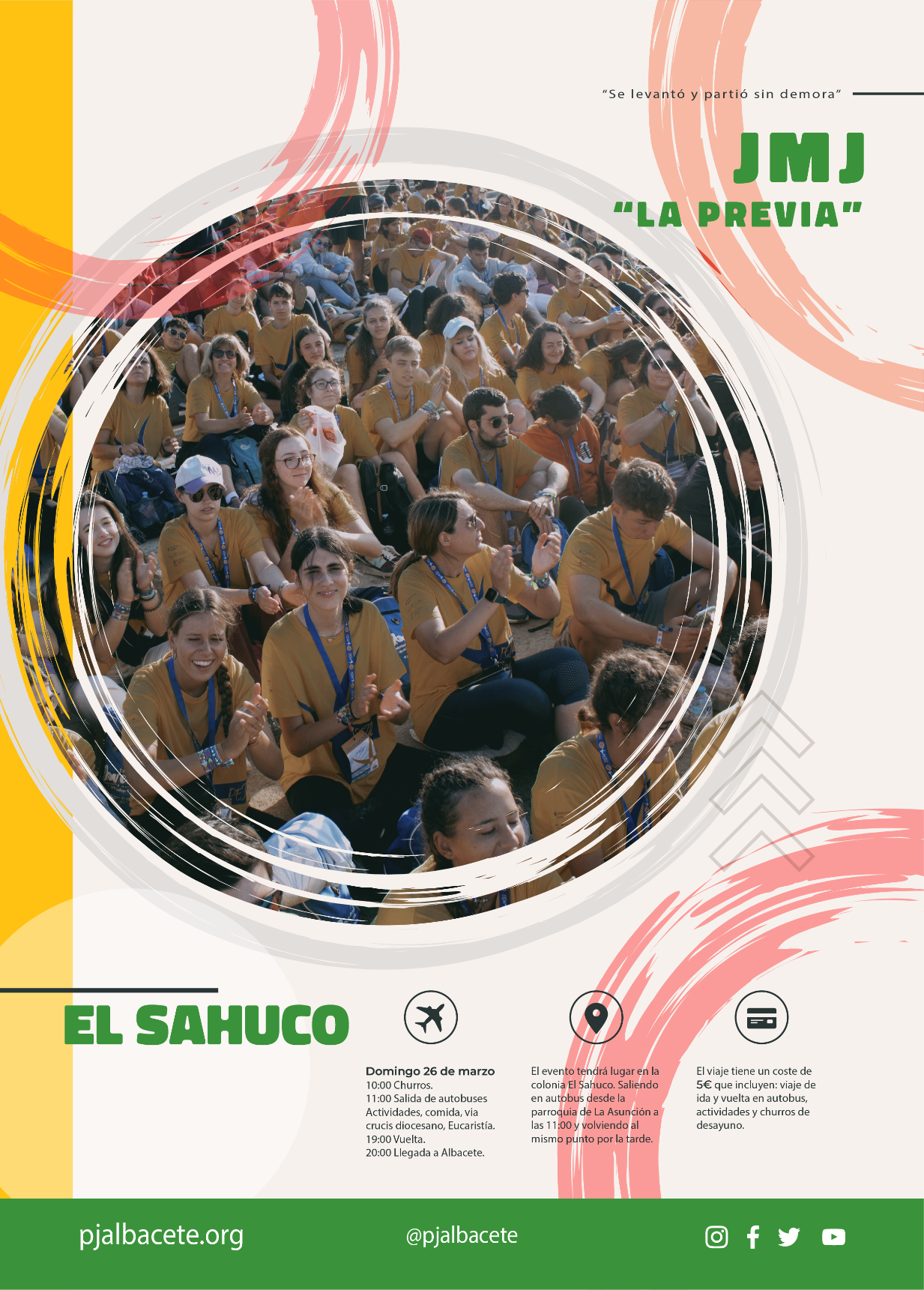 Motivación:   El vía Crucis diocesano es un acto que tiene lugar todas las Cuaresmas. Este año ha sido preparado con un enfoque joven y con actividades previas.Horario:  El evento comenzará el domingo a las 10:00 tomando churros en la parroquia de la Asunción. Después cogeremos los autobuses que nos llevarán a la colonia El Sahuco. Allí tendrán lugar una serie de actividades que concluirán con el Vía Cruicis Diocesano y la Eucaristía. Finalmente a las 20:00 se llegará a Albacete.Cosas a llevar: Ropa cómoda y de abrigo y comida del día.Coste: 5€ que incluyen transporte y desayunoInscripción: Llevar la autorización a la parroquia de XXXXOrganizado: Secretariado Diocesano de Adolescencia y Juventud de la Diócesis de Albacete. FICHANOMBRE ____________________________________________________________PARROQUIA O MOVIMIENTO: _______________________FECHA DE NACIMIENTO______________________   NOMBRE DE TU RESPONSABLE DE GRUPO_______________________TELÉFONO DE LOS PADRES___________________________________________________________ALERGIAS/TRATAMIENTOS____________________________________________________________